HIB 338 Form
Harassment, Intimidation, or Bullying (HIB) Reporting Form 
2022-23 School Year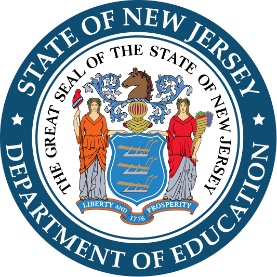 To Be Completed by Families / CaregiversThis form should be used by parents or guardians to report allegations of HIB. Once the form is received by the school, the principal is responsible for implementing the school district’s policy and procedures. An investigation shall be completed as soon as possible, but not later than 10 school days from the date of the written report of the incident. Should you have any questions about the investigation, please contact the school principal.DirectionsComplete the form below to provide detailed information of the alleged HIB incident. If some fields are not applicable or if you are uncertain of the response, you may skip those fields. This form may be submitted anonymously.FormSchool InformationSchool District:School:Individual Completing FormIf you prefer to remain anonymous, leave this section blank.Name of individual completing this form:Relation to individual involved in alleged incident of HIB
(e.g., parent, guardian, grandparent, etc.):Phone number:	Email address:Incident InformationIncident date (mm/dd/yy):	Approximate time of the incident:Describe the incident with as much detail as possible. (What was the incident? Who was involved in the incident? How you were made aware of the incident? What happened at the time of the incident? How did the incident occur?) Specific incident location(s) (e.g., on the morning school bus, in the science wing hallway, online via social media, etc.)Alleged Offender(s)Name(s) of alleged offender(s):Based on your knowledge, select all that apply about the alleged offender(s):Alleged offender(s) attends the above-named school.Alleged offender(s) attends another school.Alleged offender(s) works for the school/school district.Alleged offender(s) does not work for the school/school district.Alleged Victim(s)Name(s) of alleged victim(s):Based on your knowledge, select all that apply about the alleged victim(s):Victim(s) attends the above-named school.Victim(s) attends another school.WitnessesComplete this section with the names of any potential witnesses. Student Names:Staff Names:Parent Names:Other Names (specify title or position for each):School Principal/Designee and Superintendent SectionTo be Completed by School Principal/Designee and SuperintendentNote: The completed form must be kept on file in the school. The principal must promptly submit a copy of this form to the superintendent.Utilization of Preliminary Determination ProvisionIf the school district’s policy permits the use of a preliminary determination for reports of HIB, question 1 and 2 below must be completed on every form. School districts who do not permit the use of a preliminary determination for reports of HIB, should leave this section blank.Question for the School Principal/Designee1. 	Was a preliminary determination made not to initiate an HIB investigation because the reported incident or complaint is a report outside the scope of the definition of HIB?Yes	NoQuestion for the Superintendent2. 	If the answer to question 1 is yes, will you require the school principal/designee to initiate an HIB investigation based on the scope of the definition of HIB?Yes	NoIncident TrackingIf your school district utilizes a tracking system to track alleged incidents of HIB, insert the incident number.Incident number: 